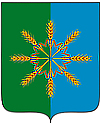 Администрация  Новозыбковского  районаПОСТАНОВЛЕНИЕ от 23 апреля 2018 г.                                                                                      № 182                                            г. НовозыбковОб утверждении административного регламента «Предоставление муниципальнойуслуги по выдаче градостроительного планаземельного участка на территорииНовозыбковского района»	В соответствии с Федеральным законом от 27.07.2010 г. № 210-ФЗ «Об организации предоставления государственных и муниципальных услуг», Порядком организации и утверждения административных регламентов исполнения муниципальных функций (предоставления муниципальных услуг), Градостроительным кодексом Российской Федерации, Федеральным законом от 06.10.2003 г. № 131-ФЗ «Об общих принципах организации местного самоуправления в Российской Федерации», Уставом Новозыбковского районаП О С Т А Н О В Л Я Ю:Утвердить административный регламент «Предоставление муниципальной услуги по выдаче градостроительного плана земельного участка на территории Новозыбковского района» (прилагается).Пункт № 4 постановления администрации района от 24.12.2013 года № 378 «Об утверждении административных регламентов» считать утратившим силу.Постановление администрации района от 29.09.2017 г. № 502 «О внесении изменений и дополнений в административный регламент администрации Новозыбковского района «Предоставление муниципальной услуги по выдаче градостроительного плана земельного участка на территории  Новозыбковского района» считать утратившим силу.Настоящее постановление опубликовать в информационном вестнике органов местного самоуправления и разместить на официальном сайте МО «Новозыбковский район».Глава администрации района                                                                    С.Н. КошарныйВ.С. Шевандо8(48343)5-69-29УтвержденПостановлением администрацииНовозыбковского района № 182 от 23 апреля 2018 г. Административный регламент«Предоставление муниципальной услуги по выдаче градостроительного плана земельного участка на территории Новозыбковского района»I. Общие положения.1.1. Административный регламент по предоставлению муниципальной услуги по выдаче градостроительного плана земельного участка в муниципальном образовании "Новозыбковский район" (далее - Регламент) устанавливает порядок предоставления муниципальной услуги по выдаче градостроительного плана земельного участка в муниципальном образовании "Новозыбковский район" (далее - муниципальная услуга) и стандарт предоставления муниципальной услуги.
 1.2. Заявителями на предоставление муниципальной услуги являются физические лица, юридические лица, являющиеся правообладателями земельного участка, либо представители физических и юридических лиц, действующие на основании доверенности, оформленной в соответствии с законодательством Российской Федерации, обратившиеся в отдел территориального планирования администрации Новозыбковского района, либо в МБУ "Многофункциональный центр предоставления государственных и муниципальных услуг г. Новозыбкова" (далее - МФЦ) с заявлением о предоставлении муниципальной услуги (далее - заявители).

1.3. Заявители могут обратиться за предоставлением муниципальной услуги в отдел территориального планирования администрации Новозыбковского района, либо многофункциональный центр. Организация предоставления муниципальной услуги в многофункциональном центре осуществляется в соответствии с Федеральным законом от 27.07.2010 N 210-ФЗ "Об организации предоставления государственных и муниципальных услуг", на основании соглашения о взаимодействии, заключенного администрацией Новозыбковского района с многофункциональным центром.
1.4. Предоставление муниципальной услуги по выдаче градостроительного плана земельного участка осуществляется в соответствии со следующими нормативными правовыми актами:- Конституцией Российской Федерации;- Градостроительным кодексом Российской Федерации;- Гражданским кодексом Российской Федерации;- Земельным кодексом Российской Федерации;- Федеральным законом от 06.10.2003 № 131-ФЗ "Об общих принципах организации местного самоуправления в Российской Федерации";- Федеральным законом от 29.12.2004 № 191-ФЗ "О введении в действие Градостроительного кодекса Российской Федерации";- Федеральным законом от 27.07.2006 № 152-ФЗ "О персональных данных";- Федеральным законом от 24.07.2007 № 221-ФЗ "О государственном кадастре недвижимости";- постановлением Правительства Российской Федерации от 08.09.2010 № 697 "О единой системе межведомственного электронного взаимодействия";- постановлением Правительства Российской Федерации от 07.07.2011 № 553 "О порядке оформления и представления заявлений и иных документов, необходимых для предоставления государственных и (или) муниципальных услуг, в форме электронных документов";- приказом Министерства строительства и жилищно-коммунального хозяйства Российской Федерации от 25.04.2017 г. 741/пр "Об утверждении формы градостроительного плана земельного участка и порядка ее заполнения";-Уставом муниципального образования «Новозыбковский  район»;-  Иными нормативными правовыми актами.1.5. Выдача градостроительного плана земельного участка осуществляется без взимания платы.II. Стандарт предоставления муниципальной услуги.2.1. Порядок информирования о муниципальной услуге.2.1.1. Конечным результатом предоставления муниципальной услуги является выдача заявителю градостроительного плана земельного участка (приложение № 2).2.1.2. Информирование о порядке предоставления муниципальной услуги осуществляется непосредственно в отделе территориального планирования администрации района, в том числе с использованием средств телефонной связи.2.1.3. Адрес местонахождения отдела территориального планирования администрации района:  Брянская область, г. Новозыбков, пл. Октябрьской революции, д. 2.Почтовый адрес для направления документов, обращений в отдел территориального планирования администрации района: 243020, Брянская область, г. Новозыбков, пл. Октябрьской революции, д. 2.Номер телефона специалистов отдела территориального планирования, уполномоченных на выдачу градостроительного плана земельного участка:  5-69-29.2.1.4. Приемные дни для заявителей на предоставление услуги и получение консультаций по выдаче градостроительного плана земельного участка:понедельник, вторник, среда  - 10.00 - 17.00; четверг                                      -  14.00 –17.00;пятница                                     -  не приемный деньперерыв на обед                       -  13.00 –14.00суббота, воскресенье               –  выходные дни.2.1.5. Информация о процедуре предоставления муниципальной услуги также размещается на информационных стендах, находящихся в местах ожидания, местах заполнения документов.2.1.6. На информационном стенде содержится следующая информация:форма заявления о выдаче градостроительного плана земельного участка;перечень документов, необходимых для предоставления муниципальной услуги;номер кабинета, где оказываются услуги по выдаче градостроительного плана земельного участка и графики приема.2.1.7. Заявители, предоставившие в отдел территориального планирования документы для выдачи градостроительного плана земельного участка, в обязательном порядке информируются специалистами отдела об отказе в принятии документов на выдачу градостроительного плана земельного участка, сроке завершения оформления документов и возможности получения разрешения в определенный день.2.2. Порядок получения консультаций.2.2.1. Консультации по процедуре получения муниципальной услуги даются в отделе территориального планирования при непосредственном обращении к специалистам отдела.2.2.2. Начальник отдела территориального планирования  определяет должностных лиц отдела, уполномоченных на проведение консультаций.2.2.3. Консультирование в отделе территориального планирования осуществляется в устной форме бесплатно.2.2.4.  Заявители на предоставление услуги по выдаче градостроительного плана земельного участка обращаются в отдел территориального планирования администрации района с целью получения консультации в приемные дни.2.2.5. Информация, предоставленная заинтересованным лицам при проведении консультации, не является основанием для принятия решения или совершения действия (бездействия) отделом территориального планирования  при осуществлении предоставления муниципальной услуги.2.2.6. Отдел территориального планирования не несет ответственность за убытки, причиненные вследствие искажения текста правового акта, опубликованного без его ведома и контроля, равно как за убытки, причиненные вследствие неквалифицированных консультаций, оказанных лицами, не уполномоченными на их проведение.2.3. Оборудование помещений.2.3.1. На территории, прилегающей к зданию администрации муниципального района, в котором расположен отдел территориального планирования, оборудуется место для парковки автотранспортных средств.2.3.2. В здании администрации муниципального района для приема граждан оборудуются места ожидания и создаются комфортные условия для заявителей и оптимальные условия работы специалистов. Место ожидания оборудуется стульями и столом. 2.3.3. На стенах в помещении ожидания размещаются информационные стенды. На стендах размещается информация, определенная пунктом 2.1.6.2.4. Требования к присутственным местам.2.4.1. Присутственное место отдела территориального планирования включает в себя место ожидания, информирования, приема заявлений.2.4.2. Прием документов для получения градостроительного плана земельного участка осуществляется в отделе территориального планирования.2.4.3. Помещение для приема документов оборудуется в соответствии с санитарно-эпидемиологическими правилами и нормативами «Гигиенические требования к персональным электронно-вычислительным машинам и организации работы.  СанПин 2.2.2/2.4.1340-03».III. Состав, последовательность и сроки выполнения административных процедур, требования к порядку их выполнения, в том числе особенности выполнения административных процедур в электронной форме, а также особенности выполнения административных процедурв многофункциональных центрах.3.1. Требования к составу документов, необходимых для предоставления муниципальной услуги по выдаче градостроительного плана земельного участка.  3.1.2. Требования к составу документов, необходимых для предоставления муниципальной услуги, определяются п.2 ст. 57.3  Градостроительного Кодекса РФ.3.1.3. По выбору заявителя заявление о выдаче градостроительного плана земельного участка и документы, необходимые для предоставления муниципальной услуги, представляются одним из следующих способов:- лично в администрацию Новозыбковского района;- через МФЦ;- почтовым отправлением по месту нахождения администрации Новозыбковского района;- в электронной форме путем направления запроса на адрес электронной почты администрации Новозыбковского района;- с помощью официального сайта муниципального образования Новозыбковский район;- посредством личного кабинета ЕПГУ.3.2. Перечень необходимых для предоставления муниципальной услуги документов.

3.2.1. В целях получения муниципальной услуги заявитель самостоятельно представляет в отдел территориального планирования следующие документы:

1) заявление о предоставлении муниципальной услуги на бумажном носителе в свободной форме с указанием информации, позволяющей определить земельный участок, для которого запрашивается градостроительный план земельного участка (информация о земельном участке с целью подготовки градостроительного плана земельного участка приведена в образце заявления, представленного в приложении 1 к Регламенту), или путем заполнения соответствующих разделов образца заявления.

Юридические лица представляют заявления на официальном бланке (при его наличии), подпись руководителя или уполномоченного лица заверяется печатью юридического лица.

Заявление подписывается заявителем лично либо его уполномоченным представителем;

2) документ, удостоверяющий личность заявителя, - для физических лиц, для физических лиц, зарегистрированных в качестве индивидуальных предпринимателей; учредительные документы, документы, подтверждающие полномочия лица, имеющего право без доверенности действовать от имени юридического лица, - для юридических лиц;

3) документы, удостоверяющие личность и удостоверяющие полномочия представителя, в случае, если от имени заявителя действует его представитель;

4) правоустанавливающие документы на земельный участок, если указанные документы (их копии или сведения, содержащиеся в них) отсутствуют в Едином государственном реестре недвижимости.

Документы, указанные в подпунктах 2, 3, 4 настоящего пункта, представляются заявителем в двух экземплярах: один из которых - подлинник, представляемый для обозрения и подлежащий возврату заявителю, другой - копия документа, прилагаемая к заявлению. Прилагаемый к заявлению документ, состоящий из двух и более листов, должен быть пронумерован и прошнурован.
3.1.7. Документами, необходимыми для предоставления муниципальной услуги, являются:

- правоустанавливающие (правоутверждающие) документы на земельный участок;
- свидетельство о государственной регистрации прав на объект недвижимости;
- кадастровый план земельного участка с описанием координат поворотных точек границ земельного участка;
- технический паспорт на объект капитального строительства (для застроенных земельных участков) для всех объектов капитального строительства, расположенных в границах земельного участка;
- топографическая съемка с текущими изменениями на территорию земельного участка в масштабе М1:500 при площади участка до 1 га; в М1:2000 - при площади участка до 10 га; в М1:5000 - при площади участка более 10 га;
- технические условия подключения объекта к сетям инженерно-технического обеспечения;

Документы, указанные в настоящем подпункте административного регламента, предоставляются заявителем по собственной инициативе. Заявитель вправе представить по собственной инициативе материалы и документы, содержащие сведения, указанные в настоящем подпункте. Представленные по собственной инициативе документы и материалы перечисляются в заявлении о выдаче градостроительного плана земельного участка.

Заявитель вправе представить по собственной инициативе иные документы, содержащие, по его мнению, информацию, необходимую для заполнения градостроительного плана земельного участка.
3.1.8. Документы и информация, запрашиваемые, в том числе в электронной форме по каналам межведомственного взаимодействия, находящиеся в распоряжении органов государственной власти, органов местного самоуправления либо подведомственных государственным органам или органам местного самоуправления организаций, участвующих в предоставлении муниципальной услуги, но которые заявитель может предоставить по собственной инициативе.3.1.9. Запрещается требовать от заявителя:- предоставления документов и информации или осуществления действий, предоставление или осуществление которых не предусмотрено нормативными правовыми актами, регулирующими отношения, возникающие в связи с предоставлением муниципальной услуги;- предоставления документов и информации, которые в соответствии с нормативными правовыми актами Российской Федерации, нормативными правовыми актами Брянской области, муниципальными правовыми актами находятся в распоряжении государственных органов, предоставляющих государственные услуги, иных государственных органов, органов местного самоуправления и (или) подведомственных государственным органам и органам местного самоуправления организаций, участвующих в предоставлении государственных или муниципальных услуг, за исключением документов, указанных в части 6 статьи 7 Федерального закона от 27.07.2010 № 210-ФЗ "Об организации предоставления государственных и муниципальных услуг".3.2. Перечень оснований для отказа в предоставлении муниципальной услуги.
3.2.1. Отсутствие в заявлении информации, позволяющей однозначно определить земельный участок, для которого запрашивается градостроительный план земельного участка, как следствие этого, определить его границы, координаты точек поворотных углов границ земельного участка, площадь, вид разрешенного использования, наличие ограничений в использовании земельного участка.

3.2.2. Отсутствие информации о земельном участке по результатам направления запросов в рамках системы межведомственного электронного взаимодействия.

3.2.3. Вид разрешенного использования земельного участка не предполагает строительство, реконструкцию объектов капитального строительства в границах земельного участка и, как следствие этого, не предполагает реализацию цели выдачи градостроительного плана земельного участка.

3.2.4. Лицо, обратившееся с заявлением, не является правообладателем земельного участка или его законным представителем.

3.2.5. Отсутствие утвержденной документации по планировке территории, предусмотренной для размещения объектов капитального строительства в случаях, установленных Градостроительным кодексом Российской Федерации.
3.2.6. Один экземпляр градостроительного плана земельного участка, полный комплект документов, на основании которых выдается градостроительный план земельного участка, остается на ответственном хранении в отделе территориального планирования. Заявителю выдается градостроительный план земельного участка в двух экземплярах под роспись.3.3. Условия и сроки предоставления градостроительного плана земельного участка.3.3.1. Срок выполнения административной процедуры по рассмотрению заявления о предоставлении градостроительного плана земельного участка и документов, установлению наличия (отсутствия) права на получение муниципальной услуги – 20 (двадцать) рабочих  дней.Время ожидания в очереди при подаче документов составляет не более 30 минут.Время ожидания в очереди при получении документов составляет не более 20 минут.Время продолжительности приема (приемов) у должностного лица при приеме или выдаче документов не превышает 10 минут.3.4. Особенность предоставления муниципальной услуги в многофункциональных центрах.3.4.1. Муниципальная услуга может быть предоставлена при обращении в многофункциональный центр предоставления государственных и муниципальных услуг (далее - МБУ МФЦ г. Новозыбков) в соответствии с соглашением о взаимодействии.	Заявители представляют документы в МФЦ путем личной подачи документов. Местонахождение МБУ МФЦ г. Новозыбков: 243020, Россия, Брянская обл., г. Новозыбков, ул. Красная, 2. Адрес электронной почты, e-mail: mfc-nvz@mail.ru. График работы (прием документов): понедельник, вторник, среда, четверг, пятница с 08.00 до 20.00  ч. Суббота – с 09-00 до 13-00. Воскресенье – выходной. В предпраздничные дни продолжительность времени работы сокращается на один час.3.5. Особенность предоставления муниципальной услуги в электронной форме.3.5.1. Заявитель в целях получения муниципальной услуги может подать заявление и необходимые документы в электронном виде с использованием Единого портала государственных услуг www.gosuslugi.ru.   IV. Формы контроля за исполнением административного регламента.4.1. Текущий контроль над соблюдением последовательности действий, определенных административными процедурами предоставления муниципальной услуги, осуществляется главой администрации Новозыбковского района, иными должностными лицами, ответственными за организацию работы по предоставлению муниципальной услуги.4.2. Персональная ответственность должностного лица закрепляется в его должностной инструкции в соответствии с требованиями законодательства.4.3. Контроль над полнотой и качеством предоставления муниципальной услуги включает в себя проведение проверок, выявление и устранение нарушений прав заявителей, рассмотрение, принятие решений и подготовку ответов на обращения заявителей, содержащих жалобы на решения, действия (бездействия) должностных лиц.4.4. По результатам проведенных проверок, в случае выявления нарушений прав заявителей, осуществляется привлечение виновных лиц к ответственности в соответствии с законодательством РФ.V. Досудебный (внесудебный) порядок обжалования действий (бездействия) и решений, органа, предоставляющего муниципальную услугу, а также должностных лиц, муниципальных служащих5.1. Заявитель имеет право на обжалование действий или бездействия должностных лиц администрации района в ходе предоставления муниципальной услуги в досудебном и судебном порядке.5.2. Должностные лица в случае ненадлежащего исполнения своих обязанностей при выполнении работ, связанных с подготовкой нормативного акта в соответствии с настоящим регламентом, и в случае совершения противоправных действий (бездействия) несут ответственность в соответствии с законодательством Российской Федерации.5.3. Заявитель имеет право обратиться с жалобой лично или направить письменное обращение, жалобу (претензию) главе администрации Новозыбковского района.5.4. При рассмотрении обращений (устных, письменных) граждан, юридических лиц и индивидуальных предпринимателей должностное лицо обязано:обеспечить объективное, всестороннее и своевременное рассмотрение направленного обращения, а при желании гражданина с его участием;дать письменный ответ по существу поставленных в обращении вопросов;соблюдать правила делового этикета;проявлять корректность в обращении с гражданами;не совершать действия, связанные с влиянием каких-либо личных, имущественных (финансовых) и иных интересов, препятствующих добросовестному исполнению должностных обязанностей;соблюдать нейтральность, исключающую возможность влияния на свою профессиональную деятельность решений политических партий, религиозных объединений и иных организаций.5.5. Жалоба, поступившая в администрацию Новозыбковского района, предоставляющую муниципальную услугу, подлежит рассмотрению должностным лицом, наделенным полномочиями по рассмотрению жалоб, в течение пятнадцати рабочих дней со дня ее регистрации, а в случае обжалования отказа администрации Новозыбковского района, предоставляющего муниципальную услугу, должностного лица администрации района, предоставляющей муниципальную услугу, в приеме документов у заявителя либо в исправлении допущенных опечаток и ошибок или в случае обжалования нарушения установленного срока таких исправлений – в течение пяти рабочих дней со дня ее регистрации. 5.6. Жалоба должна содержать:1) наименование органа, предоставляющего муниципальную услугу, должностного лица органа, предоставляющего муниципальную услугу, либо муниципального служащего, решения и действия (бездействие) которых обжалуются;2) фамилию, имя, отчество (последнее - при наличии), сведения о месте жительства заявителя - физического лица либо наименование, сведения о месте нахождения заявителя - юридического лица, а также номер (номера) контактного телефона, адрес (адреса) электронной почты (при наличии) и почтовый адрес, по которым должен быть направлен ответ заявителю;3) сведения об обжалуемых решениях и действиях (бездействии) органа, предоставляющего муниципальную услугу, должностного лица органа, предоставляющего  муниципальную услугу, либо муниципального служащего;4) доводы, на основании которых заявитель не согласен с решением и действием (бездействием) органа, предоставляющего муниципальную услугу, должностного лица органа, предоставляющего муниципальную услугу, либо муниципального служащего. Заявителем могут быть представлены документы (при наличии), подтверждающие доводы заявителя, либо их копии.5.7. Жалоба подается в письменной форме на бумажном носителе, в электронной форме в орган, предоставляющий муниципальную услугу. Жалобы на решения, принятые руководителем органа, предоставляющего муниципальную услугу, подаются в вышестоящий орган (при его наличии) либо в случае его отсутствия рассматриваются непосредственно руководителем органа, предоставляющего муниципальную услугу.5.8. Жалоба может быть направлена по почте, через многофункциональный центр, с использованием информационно-телекоммуникационной сети "Интернет", официального сайта органа, предоставляющего муниципальную услугу, единого портала государственных и муниципальных услуг либо регионального портала государственных и муниципальных услуг, а также может быть принята при личном приеме заявителя.5.9. Обращения заявителей, содержащие обжалование действий (бездействия) конкретных должностных лиц, не могут направляться этим лицам для рассмотрения и (или) ответа.5.10. По результатам рассмотрения обращения должностным лицом принимается решение об удовлетворении требований заявителя и о признании неправомерным обжалованного решения, действия (бездействия) либо об отказе в удовлетворении требований обращения. 5.11. Не позднее дня, следующего за днем принятия решения, указанного в пункте 5.10. настоящего регламента, заявителю в письменной форме и по желанию заявителя в электронной форме направляется мотивированный ответ о результатах рассмотрения жалобы.5.12. В случае установления в ходе или по результатам рассмотрения жалобы признаков состава административного правонарушения или преступления должностное лицо, наделенное полномочиями по рассмотрению жалоб незамедлительно направляет имеющиеся материалы в органы прокуратуры.Приложение № 1
к административному регламенту предоставления муниципальнойуслуги по выдаче градостроительного плана земельного участкаГлаве администрации Новозыбковского района______________________________________________ 
от _____________________________________________, 
(Ф.И.О. полностью) 
зарегистрированного по адресу: __________________ 
_________________________________________________ 
тел. ____________________________________________ 
паспорт: ________________________________________ 
(серия, N, когда и кем выдан) 
________________________________________________, 
действующего по доверенности от _________________ 
_________________________________________________ 
__________________________________________________
заявление.    Прошу выдать градостроительный план земельного участка:
1. <*> Для земельного участка, расположенного по адресу: __________________
__________________________________________________________________________

2.  <*>  С  границами  местонахождения земельного участка, установленными в
соответствии с действующим законодательством и внесенными в государственный
кадастр недвижимости:
__________________________________________________________________________
        (указывается кадастровый номер земельного участка согласно
   кадастровой выписке о земельном участке (выписке из государственного
                          кадастра недвижимости)

3.   <**>   На   земельном   участке   расположены   объекты   капитального
строительства:
__________________________________________________________________________
  (указывается вид объекта капитального строительства, кадастровый номер
                           объекта капитального
__________________________________________________________________________
    строительства, дата подготовки технического паспорта, наименование
       организации, осуществившей подготовку технического паспорта)

4.  <**>  Информация  о  действующих  технических  условиях  на подключение
(технологическое присоединение) к сетям инженерно-технического обеспечения:
__________________________________________________________________________
             (указывается наименование поставляемого ресурса,
__________________________________________________________________________
   дата и номер технических условий, наименование организации, выдавшей
                           технические условия)
__________________________________________________________________________

5. По собственной инициативе представляю следующие документы:
__________________________________________________________________________
__________________________________________________________________________
__________________________________________________________________________
__________________________________________________________________________
         Я даю свое согласие на обработку своих персональных данных, включая сбор, систематизацию, накопление, хранение, уточнение (обновление, изменение), использование, распространение (в том числе передачу), обезличивание, блокирование и уничтожение с целью выполнения всех действий, необходимых для учета данного заявления.        Подпись

    Дата
__________________________________________________________________________

    --------------------------------
    <*>  Сведения,  позволяющие  определить земельный участок, для которого
запрашивается градостроительный план земельного участка.
    <**> Разделы, заполняемые при наличии соответствующих сведений.Приложение № 2
к административному регламенту предоставления муниципальнойуслуги по выдаче градостроительного плана земельного участкаФорма градостроительного плана земельного участкаГрадостроительный план земельного участка№Градостроительный план земельного участка подготовлен на основании (реквизиты заявления правообладателя земельного участка с указанием ф.и.о. заявителя – физического лица, либо реквизиты заявления и наименование заявителя -  юридического лица о выдаче градостроительного плана земельного участка)Местонахождение земельного участка (субъект Российской Федерации)____________________________________________________________________________________________________ (муниципальный район или городской округ)(поселение)Описание  границ земельного участка по адресу: Кадастровый номер земельного участка (при наличии)   Площадь земельного участкаИнформация о расположенных в границах  земельного  участка объектах капитального строительства     Информация о границах  зоны планируемого размещения объекта капитального строительства в соответствии с утвержденным проектом планировки территории (при наличии)Реквизиты   проекта   планировки   территории  и  (или)  проекта  межевания территории   в   случае,  если  земельный  участок  расположен  в  границах территории,  в  отношении которой утверждены проект планировки территории и (или) проект межевания территории(указывается в случае, если земельный участок расположен в границах территории в отношении которой утверждены проект планировки территории и (или) проект межевания территории)Градостроительный план подготовлен:  (ф.и.о., должность уполномоченного лица, наименование органа)Дата выдачи  1. Чертеж(и) градостроительного плана земельного участкаЧертеж(и) градостроительного плана земельного участка разработан(ы) на топографической основе в масштабе                                                     (дата, наименование организации, подготовившей топографическую основу)Чертеж(и) градостроительного плана земельного участка разработан(ы)(дата, наименование организации)2. Информация о градостроительном регламенте либо требованиях к назначению, параметрам  и  размещению  объекта  капитального строительства на земельном участке,    на    который   действие   градостроительного   регламента   не распространяется   или   для   которого   градостроительный   регламент  не устанавливается2.1.  Реквизиты  акта  органа  государственной  власти  субъекта Российской Федерации,  органа  местного  самоуправления, содержащего градостроительный регламент  либо  реквизиты акта федерального органа государственной власти, органа   государственной   власти  субъекта  Российской  Федерации,  органа местного  самоуправления, иной организации,  определяющего в соответствии с федеральными законами порядок использования земельного участка,  на который действие градостроительного регламента не распространяется или для которого градостроительный регламент не устанавливается 2.2. Информация о видах разрешенного использования земельного участка основные виды разрешенного использования земельного участка:условно разрешенные виды использования земельного участка:вспомогательные виды использования земельного участка:2.3. Предельные (минимальные и (или) максимальные) размеры земельного участка и предельные параметры разрешенного строительства, реконструкции объекта капитального строительства, установленные градостроительным регламентом для территориальной зоны, в которой расположен земельный участок:2.4.  Требования к назначению, параметрам и размещению объекта капитального строительства  на земельном участке, на который действие градостроительного регламента не распространяется или для которого градостроительный регламент не устанавливается:3. Информация о расположенных в границах земельного участка объектах капитального строительства и объектах культурного наследия3.1. Объекты капитального строительства3.2. Объекты, включенные в единый государственный реестр объектов культурного наследия (памятников истории и культуры) народов Российской Федерации (наименование органа государственной власти, принявшего решение о включении выявленного объекта
культурного наследия в реестр, реквизиты этого решения)(дата)4.   Информация  о  расчетных  показателях  минимально  допустимого  уровня обеспеченности  территории объектами коммунальной, транспортной, социальной инфраструктур   и  расчетных  показателях  максимально  допустимого  уровня территориальной доступности указанных объектов для населения в случае, если земельный  участок  расположен  в  границах территории, в отношении которой предусматривается  осуществление деятельности по комплексному и устойчивому развитию территории:5. Информация об ограничениях использования земельного участка, в том числе если  земельный  участок полностью или частично расположен в границах зон с особыми условиями использования территорий6.  Информация о границах зон с особыми условиями использования территорий, если  земельный  участок полностью или частично расположен в границах таких зон:7. Информация о границах зон действия публичных сервитутов 8.  Номер и (или) наименование элемента планировочной структуры, в границах которого расположен земельный участок  9.   Информация   о   технических  условиях  подключения  (технологического присоединения)     объектов     капитального    строительства    к    сетям инженерно-технического   обеспечения,   определенных   с   учетом  программ комплексного   развития   систем   коммунальной  инфраструктуры  поселения, городского округа10.  Реквизиты  нормативных  правовых  актов субъекта Российской Федерации, муниципальных  правовых актов, устанавливающих требования к благоустройству территории11. Информация о красных линиях: Обозначение (номер) характерной точкиПеречень координат характерных точек в системе координат, используемой для ведения Единого государственного реестра недвижимостиПеречень координат характерных точек в системе координат, используемой для ведения Единого государственного реестра недвижимостиОбозначение (номер) характерной точкиXYОбозначение (номер) характерной точкиПеречень координат характерных точек в системе координат, используемой для ведения Единого государственного реестра недвижимостиПеречень координат характерных точек в системе координат, используемой для ведения Единого государственного реестра недвижимостиОбозначение (номер) характерной точкиXYМ.П.//(подпись)(расшифровка подписи)(1:500), выполненнойПредельные (минимальные и (или) максимальные) размеры земельных участков, в том числе их площадьПредельные (минимальные и (или) максимальные) размеры земельных участков, в том числе их площадьПредельные (минимальные и (или) максимальные) размеры земельных участков, в том числе их площадьМинимальные отступы от границ земельного участка в целях определения мест допустимого размещения зданий, строений, сооружений, за пределами которых запрещено строительство зданий, строений, сооруженийПредельное количество этажей и (или) предельная высота зданий, строений, сооруженийМаксимальный процент застройки в границах земельного участка, определяемый как отношение суммарной площади земельного участка, которая может быть застроена, ко всей площади земельного участкаТребования к архитектурным решениям объектов капитального строительства, расположенным в границах территории исторического поселения федерального или регионального значенияИные показателиДлина, мШирина, мПлощадь, м2 или гаМинимальные отступы от границ земельного участка в целях определения мест допустимого размещения зданий, строений, сооружений, за пределами которых запрещено строительство зданий, строений, сооруженийПредельное количество этажей и (или) предельная высота зданий, строений, сооруженийМаксимальный процент застройки в границах земельного участка, определяемый как отношение суммарной площади земельного участка, которая может быть застроена, ко всей площади земельного участкаТребования к архитектурным решениям объектов капитального строительства, расположенным в границах территории исторического поселения федерального или регионального значенияИные показателиПричины отнесения земельного участка к виду земельного участка, на который действие градостроительного регламента не распространяется или для которого градостроительный регламент не устанавливаетсяРеквизиты акта, регулирующего использование земельного участкаТребования к использованию земельного участкаТребования к параметрам объекта капитального строительстваТребования к параметрам объекта капитального строительстваТребования к параметрам объекта капитального строительстваТребования к размещению объектов капитального строительстваТребования к размещению объектов капитального строительстваПричины отнесения земельного участка к виду земельного участка, на который действие градостроительного регламента не распространяется или для которого градостроительный регламент не устанавливаетсяРеквизиты акта, регулирующего использование земельного участкаТребования к использованию земельного участкаПредельное количество этажей и (или) предельная высота зданий, строений, сооруженийМаксимальный процент застройки в границах земельного участка, определяемый как отношение суммарной площади земельного участка, которая может быть застроена, ко всей площади земельного участкаИные требования к параметрам объекта капитального строительстваМинимальные отступы от границ земельного участка в целях определения мест допустимого размещения зданий, строений, сооружений, за пределами которых запрещено строительство зданий, строений, сооруженийИные требования к размещению объектов капитального строительства№,,(согласно чертежу(ам) градостроительного плана)(назначение объекта капитального строительства, этажность, высотность, общая площадь, площадь застройки)инвентаризационный или кадастровый номер,№,,(согласно чертежу(ам) градостроительного плана)(назначение объекта культурного наследия, общая площадь, площадь застройки)регистрационный номер в реестреотИнформация о расчетных показателях минимально допустимого уровня обеспеченности территорииИнформация о расчетных показателях минимально допустимого уровня обеспеченности территорииИнформация о расчетных показателях минимально допустимого уровня обеспеченности территорииИнформация о расчетных показателях минимально допустимого уровня обеспеченности территорииИнформация о расчетных показателях минимально допустимого уровня обеспеченности территорииИнформация о расчетных показателях минимально допустимого уровня обеспеченности территорииИнформация о расчетных показателях минимально допустимого уровня обеспеченности территорииИнформация о расчетных показателях минимально допустимого уровня обеспеченности территорииИнформация о расчетных показателях минимально допустимого уровня обеспеченности территорииОбъекты коммунальной инфраструктурыОбъекты коммунальной инфраструктурыОбъекты коммунальной инфраструктурыОбъекты транспортной инфраструктурыОбъекты транспортной инфраструктурыОбъекты транспортной инфраструктурыОбъекты социальной инфраструктурыОбъекты социальной инфраструктурыОбъекты социальной инфраструктурыНаименование вида объектаЕдиница измеренияРасчетный показательНаименование вида объектаЕдиница измеренияРасчетный показательНаименование вида объектаЕдиница измеренияРасчетный показатель123456789Информация о расчетных показателях максимально допустимого уровня территориальной доступностиИнформация о расчетных показателях максимально допустимого уровня территориальной доступностиИнформация о расчетных показателях максимально допустимого уровня территориальной доступностиИнформация о расчетных показателях максимально допустимого уровня территориальной доступностиИнформация о расчетных показателях максимально допустимого уровня территориальной доступностиИнформация о расчетных показателях максимально допустимого уровня территориальной доступностиИнформация о расчетных показателях максимально допустимого уровня территориальной доступностиИнформация о расчетных показателях максимально допустимого уровня территориальной доступностиИнформация о расчетных показателях максимально допустимого уровня территориальной доступностиНаименование вида объектаЕдиница измеренияРасчетный показательНаименование вида объектаЕдиница измеренияРасчетный показательНаименование вида объектаЕдиница измеренияРасчетный показатель123456789Наименование зоны с особыми условиями использования территории с указанием объекта, в отношении которого установлена такая зонаПеречень координат характерных точек в системе координат, используемой для ведения Единого государственного реестра недвижимостиПеречень координат характерных точек в системе координат, используемой для ведения Единого государственного реестра недвижимостиПеречень координат характерных точек в системе координат, используемой для ведения Единого государственного реестра недвижимостиНаименование зоны с особыми условиями использования территории с указанием объекта, в отношении которого установлена такая зонаОбозначение (номер) характерной точкиXY1234Обозначение (номер) характерной точкиПеречень координат характерных точек в системе координат, используемой для ведения Единого государственного реестра недвижимостиПеречень координат характерных точек в системе координат, используемой для ведения Единого государственного реестра недвижимостиОбозначение (номер) характерной точкиXYОбозначение (номер) характерной точкиПеречень координат характерных точек в системе координат, используемой для ведения Единого государственного реестра недвижимостиПеречень координат характерных точек в системе координат, используемой для ведения Единого государственного реестра недвижимостиОбозначение (номер) характерной точкиXY